Отчет по проделанной работе.   «Мы не можем управлять временем – мы можем управлять изменениями, которые происходят во времени».   Под таким лозунгом были проведены беседы среди учащихся 5-11 классов для ознакомления с проектом, подготовленным ученицкй 10 «А» класса и командиром организации детского самоуправления « МИР» в  школе №28, Барнаш Полиной.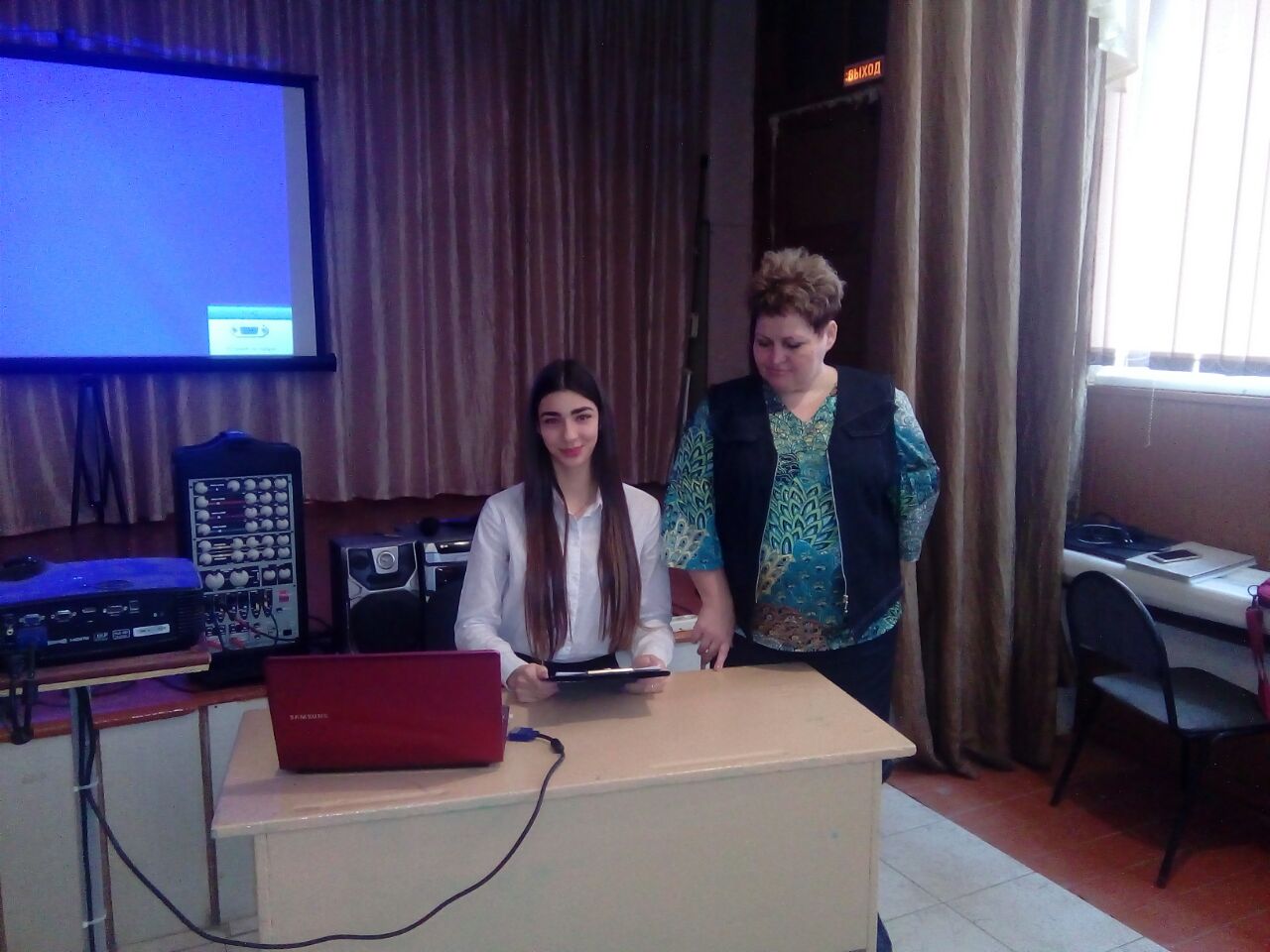 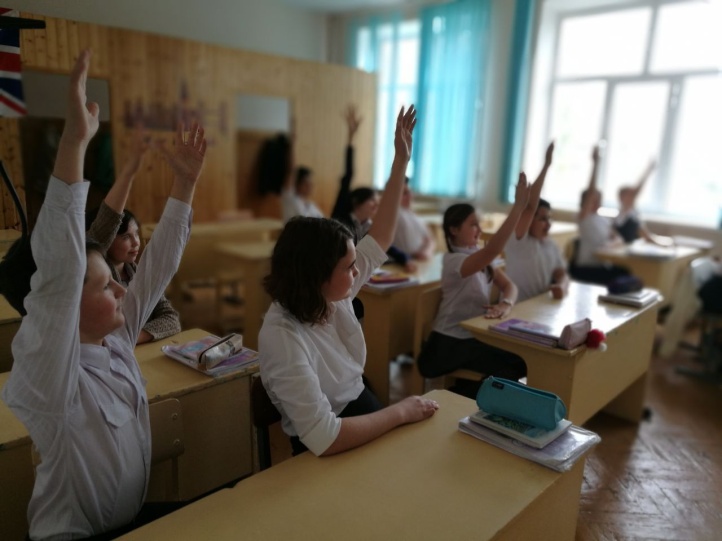  Полина рассказала о правилах грамотного и успешного планирования времени на выполнение огромного количества 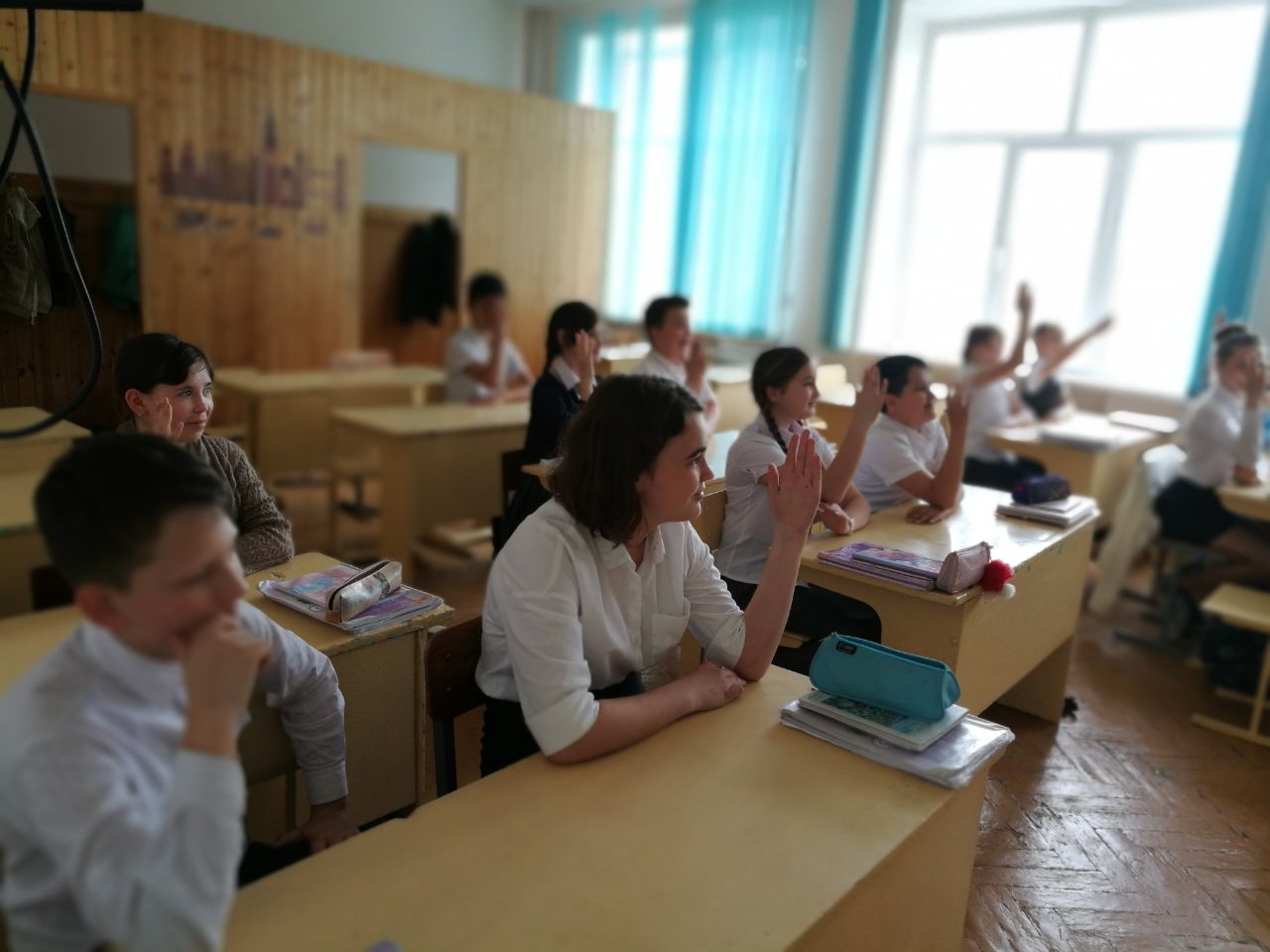 задач, поставленных перед подростками  в школе и за ее пределами, научила расставлять приоритеты, проводить анализ и планировать свой отдых. 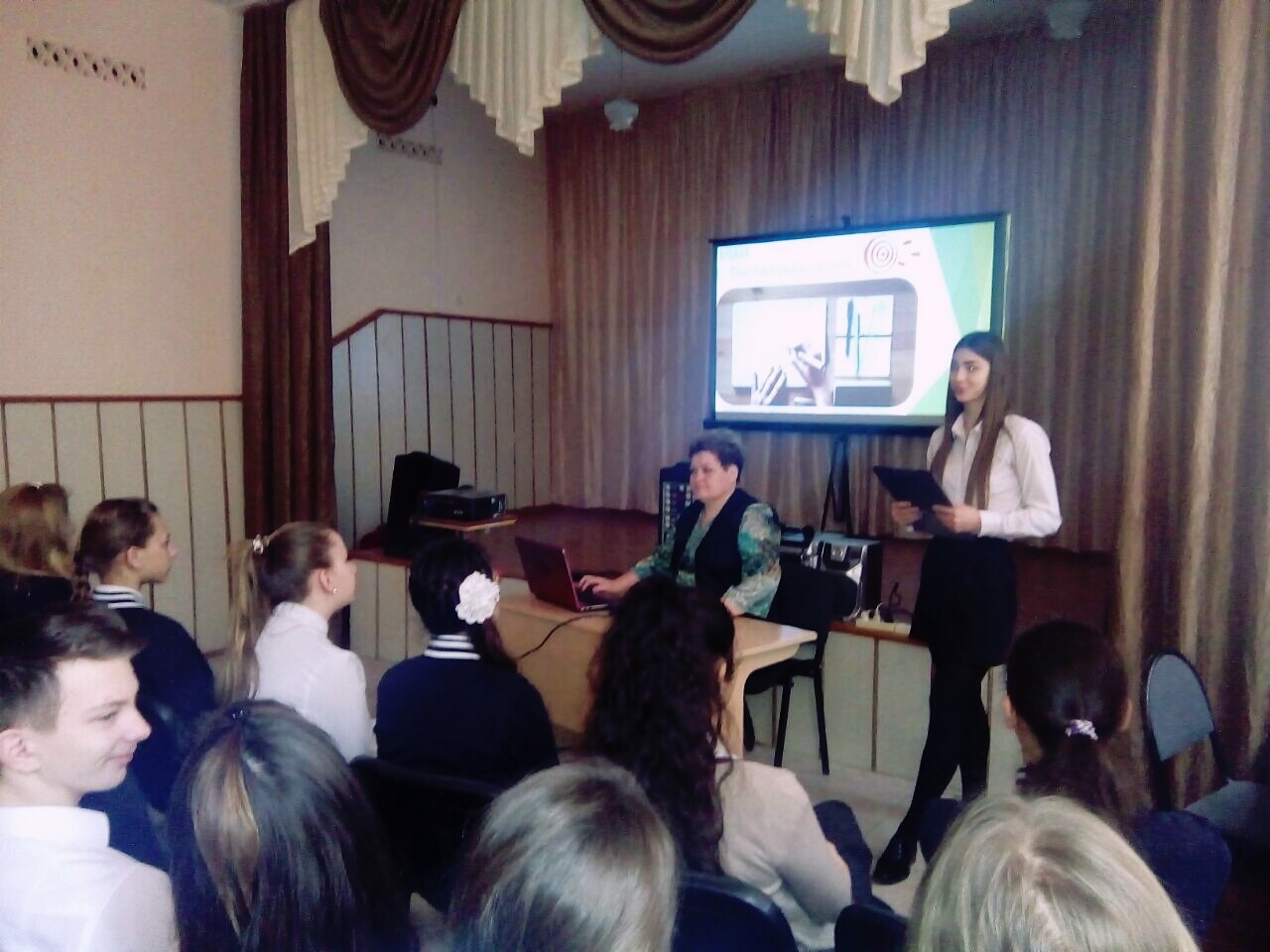 Данная работа была проведена с целью развития у подростков навыков самодисциплины, самоорганизации и снижения факторов стресса.